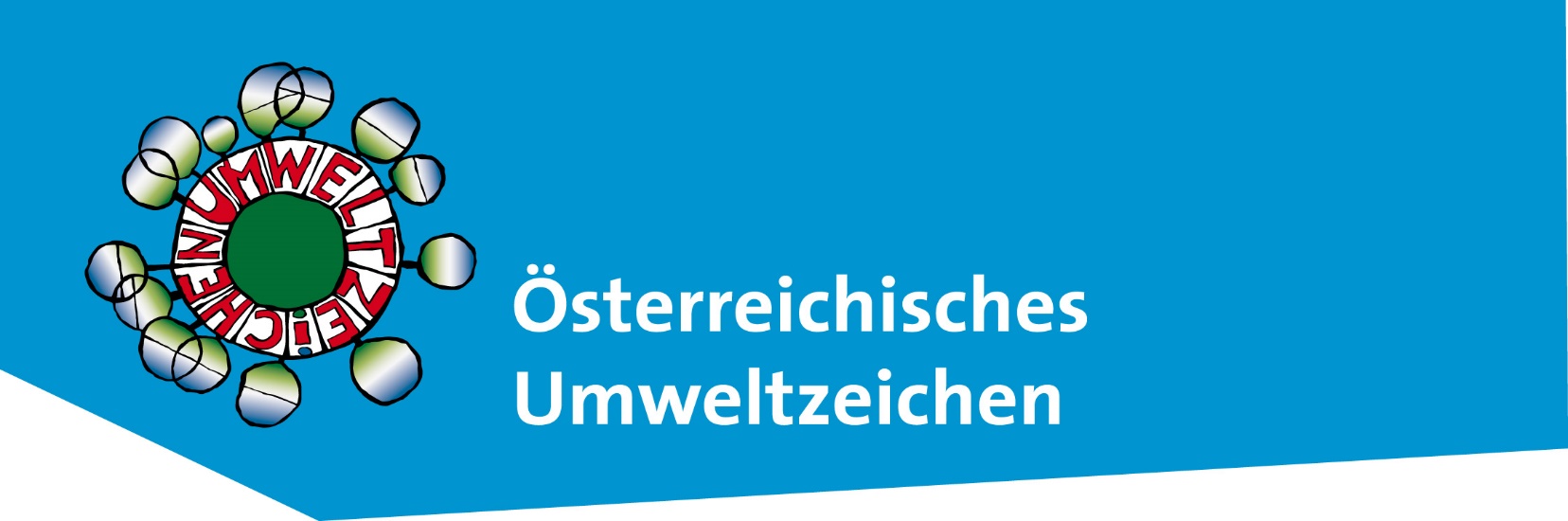 Prüfprotokoll UZ 49Nachhaltige FinanzprodukteFinanzierungsprodukte -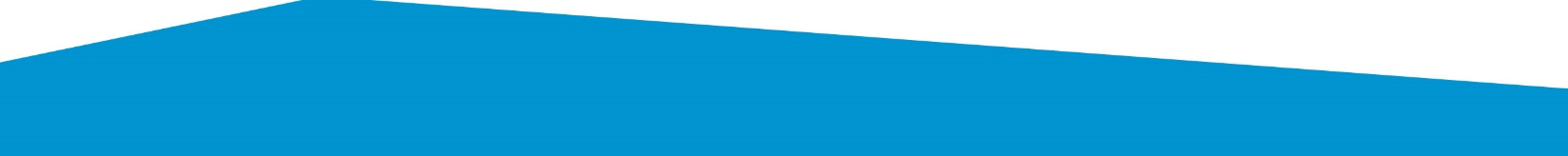 Allgemeine ErläuterungenDas Prüfprotokoll richtet sich in erster Linie an Gutachter:innen und Zeichennutzer:nnen und stellt eine Spezifizierung der in der Richtlinie angeführten Anforderungen dar. Es zielt darauf ab, die Prüfung im Rahmen eines Umweltzeichen-Antrages zu vereinheitlichen. 
Das Protokoll ist als praxisbezogener Leitfaden zur Prüfungsdurchführung zu betrachten, in dem alle Anforderungen der Richtlinie in Form von Prüfungsschritten gemeinsam mit als Nachweis geeigneten Unterlagen dargestellt sind.Schon bestehende Nachweise oder Gutachten können in das Gesamtgutachten mit einfließen, sofern diese inhaltlich die Anforderungen der Richtlinie abdecken.Wird das Umweltzeichen für unterschiedliche oder mehrere Produkte beantragt, muss jeweils ein gesondertes Prüfprotokoll erstellt werden. Allgemeine, also nicht produktspezifische, Beilagen müssen in einem solchen Fall nur einmal beigefügt werden. Das Prüfprotokoll ist als Formular erstellt und kann elektronisch ausgefüllt werden. 
Bitte übermitteln Sie ein Exemplar des Prüfprotokolls (inkl. entsprechenden Beilagen und Nachweisen) mit Originalunterschrift als PDF- Datei mittels Online-Antrag an den VKI. Hinweis: Dieses Prüfprotokoll ist für eine Reihe diverser Finanzierungsprodukte (Spar- & Giroprodukte, Green Bonds, Green Loans) konzipiert:Für alle Finanzierungsprodukte sind die Allgemeinen Angaben sowie die Kapitel 1, 5 & 6 dieses Prüfprotokolls auszufüllen.Für Green Bonds ist zusätzlich Kapitel 2 dieses Prüfprotokolls auszufüllenFür Spar- und Giroprodukte ist zusätzlich Kapitel 3 dieses Prüfprotokolls auszufüllenFür Green Loans ist zusätzlich Kapitel 4 dieses Prüfprotokolls auszufüllenZudem finden sich am Ende des Prüfprotokolls die Vorlage für die seitens Antragssteller verpflichtend auszufüllende Compliance-Erklärung sowie eine Vorlage für die jährliche Update-Prüfung. INHALTSVERZEICHNISAllgemeine Angaben	5Ehrenwörtliche Erklärung	71	Produktgruppendefinition	82	Green Bonds	92.1	Anforderungen an den Emittenten	92.1.1 Ausschlusskriterien für Unternehmen	92.1.2 Ausschlusskriterien für Staatsanleihen/staatsnahe Emittenten	112.2	Projektanforderungen	132.2.1 Ausschlüsse auf Projektebene	132.2.2 Positivkriterien	142.3	Second Party Opinion	162.4	Reporting	183	Spar- und Giroprodukte	193.1	Anforderungen an das Kreditinstitut	193.1.1 Institutionelle Glaubwürdigkeit & Framework	193.1.2 Identifizierung als Öko- oder Ethikbank	193.2	Spar- & Giroprodukt	223.3	Rechnungskreislauf & Kontrolle	253.4	Transparenz	264	Green Loans	274.1	Anforderungen an das Kreditinstitut und Kreditnehmer	274.1.1 Institutionelle Glaubwürdigkeit & Framework	274.1.2 Anforderungen an den Kreditnehmer	274.2	Projektanforderungen	304.2.1 Ausschlüsse auf Projektebene	304.2.2 Positivkriterien	314.3	Externe Validierung	334.3.1 Standardkreditvergabeprozess	334.3.2 Einzelfinanzierungen	334.4	Reporting und Transparenz	375	Compliance	396	Information, Deklaration	39Auflagen	40Compliance - Erklärung	41Jährliches Umweltzeichen - Update	42Allgemeine AngabenAntragsteller: Firma:	     	Adresse:	     	Ansprechpartner:in:	     	Telefon:	     	  Fax:      	Email:	     	Nachhaltiges Finanzprodukt: Bezeichnung:	     	ISIN:	     	Währung: 	     	Volumen (inkl. Stichtag):	     	Rechnungsjahr:	     	Verwaltung: Management:	     	Verwaltung:	     	Depotbank:	     	Steuerliche/r Vertreter:in bzw. Zahlstelle:      	Prüfstelle: Prüfstelle:	     	Adresse:	     	Gutachter:in:	     	Telefon:	     	  Email:	     	Zur Begutachtung des nachhaltigen Anlageproduktes wurden folgende Unterlagen herangezogen:	Jahresbericht/Rechenschaftsbericht	Beilage Nr.      	Halbjahresbericht 	Beilage Nr.      	Quartalsbericht 	Beilage Nr.      	Verkaufsprospekt 	Beilage Nr.      	vereinfachter Prospekt 	Beilage Nr.      	Kriterienkataloge 	Beilage Nr.      	Fragebögen 	Beilage Nr.      	Unternehmensprofile 	Beilage Nr.      	Verfahrensbeschreibungen 	Beilage Nr.      	Qualitätshandbücher 	Beilage Nr.      	Green Bond-/Green Loan-Framework	Beilage Nr.      	Projektpläne	Beilage Nr.      	Second Party Opinion	Beilage Nr.      	Sonstige      	Beilage Nr.      U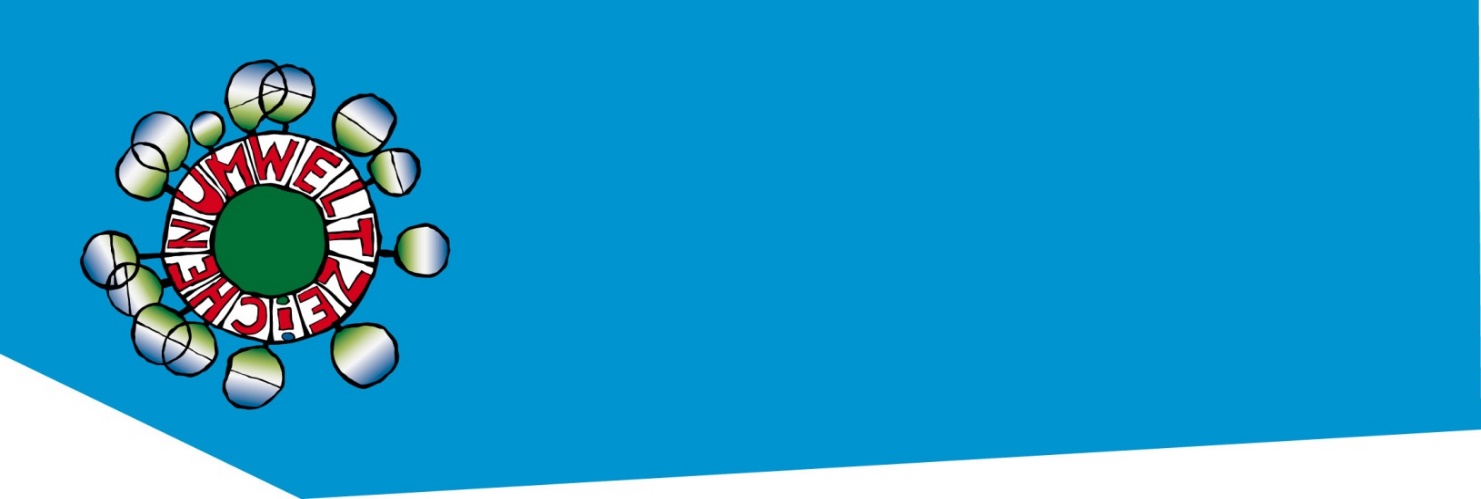 UZ 49 Nachhaltige Finanzprodukte
	Version 6.0, Ausgabe vom 01. Jänner 2024Ehrenwörtliche Erklärung des Prüfers/der Prüferin zum Thema Unvereinbarkeit im Zuge der Umweltzeichenprüfung für den Antragssteller/Zeichennutzer       für folgende/s Finanzprodukt/e      Hiermit lege ich im Sinne der Transparenz offen, dass mit dem Antragsteller/Zeichennutzer oder mit diesem in Verbindung stehenden Unternehmen folgende geschäftlichen oder sonstigen Beziehungen bestehen oder in jüngerer Vergangenheit (<4 Jahren) bestanden haben (ankreuzen und kurz benennen):	keine      Prüfung anderer UZ-Produkte des Zeichennutzers:            Sonstige Geschäftsbeziehungen (als Auftraggeber:in oder als Auftragnehmer:in           oder in Form von Organschaften) sowie ehrenamtliche Tätigkeiten wie etwa           Beiratsmitgliedschaften  (Kurzbeschreibung):         	Anteilseigentum an dem geprüften Finanzprodukt in signifikanter Höhe:           	Sonstige (z.B. verwandtschaftliches oder enges freundschaftliches Verhältnis zu  leitenden MitarbeiterInnen des Unternehmens oder Verantwortlichen):      Ausdrücklich erkläre ich, für das oder die im Rahmen des vorliegenden Gutachtens geprüften Finanzprodukt/e keinerlei unmittelbaren Leistungen zu erbringen.Hiermit erkläre ich, dass somit keine Umstände existieren, die Unvereinbarkeit mit der vorliegenden Umweltzeichenprüfung begründen und mich in meinem der Objektivität verpflichteten Urteilsvermögen beeinträchtigen. Name Prüfer:in:       Datum:      ProduktgruppendefinitionDas Produkt ist folgender Kategorie zuzuordnen 	Green, Social oder Sustainable Bond	Spar- oder Giroprodukt	Green LoanEigendefinition formuliert in Beilage Nr.:      
Allgemeine Vorbemerkung (Kurzbeschreibung des Finanzprodukts)      Das Anlageprodukt ist ein:	  Green Bond	  Social Bond	  Sustainable Bond	  Sparbuch, Festgeldkonto o.ä.	  Girokonto	  Green Loan	Sonstiges:      Kurzbeschreibung der Anlagepolitik:
     Das Produkt entspricht Punkt 1 Produktgruppendefinition:	 ja	 neinGreen BondsDie Umweltzeichenprüfung erfolgt: vor Ausgabe des Green Bond (pre-issuance) nach Ausgabe des Green Bond (post-issuance)Nachweise in /Beilage Nr.:      Anmerkungen:      Anforderungen an den Emittenten Der Emittent ist: Unternehmen Staat staatsnaher Emittent Sonstiges      Es gibt ein Green Bond Framework: 		 ja	 neinNachweis in Beilage Nr.:      Anmerkungen:      2.1.1 Ausschlusskriterien für UnternehmenDas den Green Bond begebene Unternehmen erfüllt die Ausschlusskriterien bezüglich der folgenden Geschäftsfelder/-praktiken:GeschäftsfelderNuklearenergie									Förderung und Aufbereitung nuklearer Brennstoffe			 ja	 neinEnergieerzeugung aus nuklearen Brennstoffen/Betrieb von              Atomkraftwerken								 ja	 neinProduktion und Zulieferung von für die Atomenergieerzeugung                       nötigen Kernkomponenten							 ja	 neinFossile BrennstoffeExploration, Förderung, Verarbeitung und Distribution  fossiler                     Brennstoffe									 ja	 neinEnergieerzeugung aus fossilen Brennstoffen				 ja	 neinProduktion von Kernkomponenten zur Förderung fossiler                         Brennstoffe									 ja	 neinWaffen und Rüstung								Hersteller von kontroversiellen Waffen und/oder deren                                wesentlicher Komponenten						 ja	 neinHersteller von konventionellen Waffen und/oder deren                                wesentlicher Komponenten						 ja	 neinProduktion militärspezifischer Rüstungsgüter abseits Waffen                               (non-weapons)                   						 ja	 neinGentechnik									 ja	 neinProduktion und Anbau gentechnisch manipulierter Organismen                                   oder Produkte								 ja	 neinHumane embryonale Stammzellenforschung				 ja	 neinTabakProduktion und Handel von Tabak					 ja	 neinBeschreibung/Formulierung der Anlagepolitik, der Auswahlkriterien, des Erhebungs-, Bewertungs- und Auswahlprozess aus dem hervorgeht, wie diese Ausschlüsse umgesetzt werden, finden sich in Beilage Nr.:      Gehen daraus die oben angeführten Abgrenzungen klar hervor?	 ja	 neinDie Ausschlusskriterien gelten auch für konsolidierte                       Unternehmensbeteiligungen	 ja	 neinWerden die Umsatzgrenzen bei ausgeschlossenen Geschäftsfeldern                    eingehalten?                                                                                                 ja	 neinNachweise in /Beilage Nr.:      Geschäftspraktikenschwerwiegende und/oder systematische Verstöße gegen eines oder                            mehrere der zehn Kernprinzipien des UN Global Compact 			 ja	 neinDer Nachweis erfolgt durch Umsetzung des UN Global Compact               ja    neinWenn nein: Durch welche analoge Umsetzung in der Anlagestrategie erfolgt der Ausschluss ausgeschlossener Geschäftspraktiken in den zehn Kernprinzipien des UN Global Compact:      Nachweise in /Beilage Nr.:      Die Ausschlusskriterien gelten auch für konsolidierte                       Unternehmensbeteiligungen	 ja	 neinBeschreibung/Formulierung der Anlagepolitik, der Auswahlkriterien, des Erhebungs-, Bewertungs- und Auswahlprozess aus dem hervorgeht, wie diese Ausschlüsse umgesetzt werden, finden sich in Beilage Nr.:      Gehen daraus die oben angeführten Abgrenzungen klar hervor?	 ja	 neinNachweise in /Beilage Nr.:      2.1.2 Ausschlusskriterien für Staatsanleihen/staatsnahe EmittentenDer den Green Bond begebene Staat oder staatsnahe Emittent, erfüllt die folgenden Ausschlusskriterien bezüglich politischer, sozialer und Umweltstandards:Politische und SozialstandardsGrundrechtsverletzungen: Staaten mit Ausprägung im Freedom                                House Index als „not free“	 ja	 neinTodesstrafe: Staaten, in denen die Todesstrafe innerhalb der letzten                                   zehn Jahre angewendet wurde (Anwendung =  Vollstreckung):	 ja      nein	Militärbudget: Staaten, die (im Durchschnitt der maximal letzten drei                       Jahre) mehr als 4 Prozent des BIPs in ihr Militärbudget investieren	 ja	 neinKorruption: Staaten mit einer im aktuell gültigen Korruptionswahr-                   nehmungsindex (Corruption Perceptions Index ) Bewertung unter 30	 ja	 neinFinanzsanktionen: Staaten, die auf der Black List der Financial                           Action Task Force (FATF) stehen sowie Staaten, die auf der EU-                          Liste nicht kooperativer Länder und Gebiete für Steuerzwecke                                     stehen	 ja      nein	UmweltstandardsKlimaschutz: Staaten ohne Ratifizierung des Pariser Klima-	              abkommens sowie Staaten, deren Pro-Kopf-Emissionen über                                                14t CO2e liegen  	 ja	     neinArtenschutz: Staaten ohne Ratifizierung der UN Biodiversitäts-                           konvention sowie des Washingtoner Artenschutzabkommens                                   (CITES)	  ja	     neinNuklearenergie: Staaten, die den Bau neuer Atomkraftanlagen                                betreiben oder beschlossen haben sowie Staaten, deren Anteil von                 Nuklearenergie am national produzierten Strommix >40% beträgt 	 ja	 neinBeschreibung/Formulierung der Anlagepolitik, der Auswahlkriterien, des Erhebungs-, Bewertungs- und Auswahlprozess für souveräne Emittenten, aus dem hervorgeht, wie diese Ausschlüsse umgesetzt werden, findet sich in Beilage Nr.:      Gehen daraus die oben angeführten Abgrenzungen klar hervor?	 ja	 neinDie Anforderungen an den Emittenten gemäß Pkt. 2.1 werden erfüllt:	 ja	 nein Projektanforderungen2.2.1 Ausschlüsse auf ProjektebeneDie mittels des Green Bonds finanzierten Projekte erfüllen die Ausschlusskriterien für Unternehmen in folgenden Geschäftsfeldern:Nuklearenergie									Förderung und Aufbereitung nuklearer Brennstoffe			 ja	 neinEnergieerzeugung aus nuklearen Brennstoffen/Betrieb von              Atomkraftwerken								 ja	 neinProduktion und Zulieferung von für die Atomenergieerzeugung                       nötigen Kernkomponenten							 ja	 neinFossile BrennstoffeExploration, Förderung, Verarbeitung und Distribution  fossiler                     Brennstoffe									 ja	 neinEnergieerzeugung aus fossilen Brennstoffen				 ja	 neinProduktion von Kernkomponenten zur Förderung fossiler                         Brennstoffe									 ja	 neinWaffen und Rüstung								Hersteller von kontroversiellen Waffen und/oder deren                                wesentlicher Komponenten						 ja	 neinHersteller von konventionellen Waffen und/oder deren                                wesentlicher Komponenten						 ja	 neinProduktion militärspezifischer Rüstungsgüter abseits Waffen                               (non-weapons)                   						 ja	 neinGentechnik									 ja	 neinProduktion und Anbau gentechnisch manipulierter Organismen                                   oder Produkte								 ja	 neinHumane embryonale Stammzellenforschung				 ja	 neinTabakProduktion und Handel von Tabak					 ja	 neinBeschreibung/Formulierung der Anlagepolitik, der Auswahlkriterien, des Erhebungs-, Bewertungs- und Auswahlprozess aus dem hervorgeht, wie diese Ausschlüsse umgesetzt werden, finden sich in Beilage Nr.:      Gehen daraus die oben angeführten Abgrenzungen klar hervor?	 ja	 neinNachweise in /Beilage Nr.:      Die in der Richtlinie unter Punkt 2.4.1.2 formulierten, zusätzlichen Ausschlüsse auf Projektebene werden eingehalten: Neu- und Ausbau fossiler Infrastruktur					 ja	 neinBetrieb fossilenergiebetriebener Technologien				 ja	 neinEffizienzsteigerungen im Bereich fossiler Brennstoffe			 ja	 neinKohlenstoffabscheidung (CCS) 						 ja	 neinnicht-nachhaltiger Holzeinschlag						 ja	 neinGroßstaudämme								 ja	 neinNachweis in Beilage Nr.:      Anmerkungen:      Die Ausschlusskriterien beziehen sich auf den vollen Investitionsumfang des Green Bonds:   ja	     neinNachweis in Beilage Nr.:      Anmerkungen:      2.2.2 Positivkriterien Welche Positivkriterien werden im Rahmen des Green Bonds formuliert:      Nachweis in Beilage Nr.:      Anmerkungen:      Auf welche Standards wird referenziert:      Nachweis in Beilage Nr.:      Anmerkungen:      Welche Umweltziele werden verfolgt:      Nachweis in Beilage Nr.:      Anmerkungen:      Zu welchen SDGs wird mittels der finanzierten Projekte ein signifikanter Beitrag geleistet?      Nachweis in Beilage Nr.:      Anmerkungen:      Die Anforderungen an die Projekte gemäß Pkt. 2.2 werden erfüllt:	 ja	 neinSecond Party Opinion Die SPO wurde erstellt von:        am       Weblink zur SPO:      Anmerkungen:      Umweltzeichenprüfung und Erstellung der SPO erfolgen aus einer Hand    ja  neinFalls Nein: Ergänzungsgutachten wurde durchgeführt und liegt bei	              ja	  neinNachweis in Beilage Nr.:      Anmerkungen:      Die SPO erstellende Organisation wendet Qualitätsstandards an (z.B. ISO 9001, TQM)	  ja	 neinNachweise in /Beilage Nr.:      Anmerkungen:      Wenn Antwort nein:Bitte geben Sie anhand der Dokumentation des Erhebungs- und Bewertungsprozesses der zuständigen Organisation an, ob die folgenden Qualitäts- und Integritätsprinzipien umgesetzt werden.Unabhängigkeit, Unparteilichkeit und Integrität 	 ja	 tlw.   neinAdministrative Anforderungen	 ja 	 tlw.   neinVertraulichkeit	 ja 	 tlw.   neinOrganisation und Management	 ja 	 tlw.   neinQualitätssystem	 ja	 tlw.   neinPersonal	 ja	 tlw.   neinResearch Standards und Indikatoren	 ja	 tlw.   neinResearch und Evaluierung	 ja	 tlw.   neinMethoden und Prozesse	 ja	 tlw.   neinStakeholder Integration	 ja	 tlw.   neinAufzeichnungen	 ja	 tlw.   neinBerichte und andere Veröffentlichungen	 ja	 tlw.   neinSubauftragnehmer	 ja	 tlw.   neinBeschwerden und Berufungen	 ja	 tlw.   neinKooperationen	 ja	 tlw.   neinNachweise/Dokumentation des Erhebungs- und Bewertungsprozesses/Begründungen
in Beilage Nr.      Anmerkungen:      Folgende Punkte werden in der SPO hinreichend behandelt: Emittent inkl. möglicher Involvierung in Kontroversen: 		 ja	 neindie ökonomischen, sozialen und ökologischen Ziele des                                    Green Bond:									 ja	 neindie finanziellen Mittel des Green Bonds					 ja	 neinVerwendung der Erlöse inkl. Projektbeschreibungen			 ja	 neinAuswahlprozess der Projekte						 ja	 neinManagement der Erlöse							 ja	 neinManagement der nicht verteilten Erlöse					 ja	 neinMonitoring									 ja	 neinBezug der Projekte zur Taxonomie					 ja	 neinBeitrag zu den SDGs							 ja	 neinökologischer und sozialer Impact						 ja	 neinzur SPO durchführenden Stelle und Methodik				 ja	 neinNachweis in Beilage Nr.:      Anmerkungen:      Welche (qualitativen und/oder quantitativen) Indikatoren werden zur Messung des ökologischen und sozialen Impacts verwendet (Kurzbeschreibung)?      Nachweis in Beilage Nr.:      Anmerkungen:      Wie erfolgt der Auswahlprozess der Projekte (Kurzbeschreibung)?      Nachweis in Beilage Nr.:      Anmerkungen:      Die Anforderungen an die SPO gemäß Pkt. 2.3 werden erfüllt:	 ja	 nein ReportingEs erfolgt eine jährlich veröffentlichte Berichterstattung: 			 ja	 neinDiese umfasst:finanzielle Kennzahlen und Mittel des Green Bond			 ja	 neinManagement der Erlöse							 ja	 neinBeschreibung der Projekte/Verwendung der Erlöse			 ja	 neinBezug der Projekte zur Taxonomie					 ja	 neinDarstellung des ökonomischen, ökologischen und sozialen             Nachhaltigkeitsnutzens der Projekte					 ja	 neinAdditionalität der Projekte							 ja	 neinNachweis in Beilage Nr.:      Anmerkungen:      Welche (qualitativen und/oder quantitativen) Indikatoren werden zur Messung des ökologischen und sozialen Impacts verwendet (Kurzbeschreibung)?      Nachweis in Beilage Nr.:      Anmerkungen:      Der Anteil neuer bzw. refinanzierter Projekte wird dargestellt:		 ja	 neinNachweis in Beilage Nr.:      Anmerkungen:      Die Reports sind öffentlich zugänglich: 						 ja	 neinLink:      Nachweis in Beilage Nr.:      Die Anforderungen an das Reporting Pkt. 2.4 werden erfüllt:	 ja	 neinSpar- und GiroprodukteAnforderungen an das Kreditinstitut3.1.1 Institutionelle Glaubwürdigkeit & FrameworkDer Fragebogen zur institutionellen Glaubwürdigkeit (siehe Anhang 2 der Richtlinie) ist vollständig ausgefüllt und veröffentlicht.Nachweis in Beilage Nr.:      Anmerkungen:      Link:      Das Kreditinstitut erstellt und veröffentlicht ein Framework für Nachhaltige Spar- und Giroprodukte, in dem die in Kapitel 2.4.2 der Richtlinie geforderten Aspekte verschriftlicht sind 											  ja      neinNachweis in Beilage Nr.:      Anmerkungen:      Link:      3.1.2 Identifizierung als Öko- oder EthikbankEs gibt eine allgemeine Veranlagungsstrategie für die gesamte Bank	   ja      neinNachweis in Beilage Nr.:      Anmerkungen:      Die Öko- oder Ethikbank finanziert keine der in den Ausschlusskriterien genannten Geschäftsfelder: Nuklearenergie									Förderung und Aufbereitung nuklearer Brennstoffe			 ja	 neinEnergieerzeugung aus nuklearen Brennstoffen/Betrieb von              Atomkraftwerken								 ja	 neinProduktion und Zulieferung von für die Atomenergieerzeugung                       nötigen Kernkomponenten							 ja	 neinFossile BrennstoffeExploration, Förderung, Verarbeitung und Distribution fossiler                     Brennstoffe									 ja	 neinEnergieerzeugung aus fossilen Brennstoffen				 ja	 neinProduktion von Kernkomponenten zur Förderung  fossiler                        Brennstoffe									 ja	 neinWaffen und Rüstung								Hersteller von kontroversiellen Waffen und/oder deren                                wesentlicher Komponenten						 ja	 neinHersteller von konventionellen Waffen und/oder deren                                wesentlicher Komponenten						 ja	 neinProduktion militärspezifischer Rüstungsgüter abseits Waffen                               (non-weapons)                   						 ja	 neinGentechnik									 ja	 neinProduktion und Anbau gentechnisch manipulierter Organismen                                   oder Produkte								 ja	 neinHumane embryonale Stammzellenforschung				 ja	 neinTabakProduktion und Handel von Tabak					 ja	 neinNachweis in Beilage Nr.:      Anmerkungen:      Weiters werden die unter Punkt 2.4.1.2 der Richtlinie formulierten, zusätzlichen Ausschlüsse eingehalten: Neu- und Ausbau fossiler Infrastruktur					 ja	 neinBetrieb fossilenergiebetriebener Technologien				 ja	 neinEffizienzsteigerungen im Bereich fossiler Brennstoffe		 ja	 neinKohlenstoffabscheidung (CCS) 						 ja	 neinnicht-nachhaltiger Holzeinschlag						 ja	 neinGroßstaudämme								 ja	 neinNachweis in Beilage Nr.:      Anmerkungen:      Es liegen Kriterien/Richtlinien für den Umgang bezüglich folgender Geschäftspraktiken vor:schwerwiegende und/oder systematische Verstöße gegen eines oder mehrere der zehn Kernprinzipien des UN Global Compact 					 ja	 neinDer Nachweis erfolgt durch Umsetzung des UN Global Compact               ja    neinWenn nein: Durch welche analoge Umsetzung in der Anlagestrategie erfolgt der Ausschluss ausgeschlossener Geschäftspraktiken in den zehn Kernprinzipien des UN Global Compact:      Nachweise in /Beilage Nr.:      Beschreibung/Formulierung der Anlagepolitik, der Auswahlkriterien, des Erhebungs-, Bewertungs- und Auswahlprozess aus dem hervorgeht, wie diese Ausschlüsse umgesetzt werden, finden sich in Beilage Nr.:      Gehen daraus die oben angeführten Abgrenzungen klar hervor?	 ja	 neinNachweise in /Beilage Nr.:       Nachweis in Beilage Nr.:      Anmerkungen:      Es werden Positivkriterien für das gesamte Bankinstitut (z.B. Eigenkapital) formuliert	  											 ja      neinNachweis in Beilage Nr.:      Anmerkungen:      Die antragsstellende Bank kann als Öko- oder Ethikbank identifiziert werden  ja   neinNachweis in Beilage Nr.:      Anmerkungen:      Die Anforderungen an das Kreditinstitut Pkt. 3.1 werden erfüllt:	 ja	 neinSpar- & GiroproduktBei dem Produkt handelt es sich um ein  projektbasiertes Giro-/Sparprodukt einer konventionellen Bank ein projektbasiertes Giro-/Sparprodukt einer ausgewiesenen Öko-/Ethikbank ein nicht-projektbasiertes Giro-/Sparprodukt einer ausgewiesenen Öko-/EthikbankNachweis in Beilage Nr.:      Anmerkungen:      Kurzbeschreibung des Produkts und der Anlagepolitik:
Nachweis in Beilage Nr.:      Anmerkungen:      Für Sparprodukte nicht ausgewiesener Öko- oder Ethikbanken:Es handelt sich um ein projektbasiertes Spar- oder Giroprodukt: 		 ja	 neinNachweis in Beilage Nr.:      Die mittels des Spar- oder Giroprodukts finanzierten Projekte erfüllen die Ausschlusskriterien in folgenden Geschäftsfeldern:Nuklearenergie									Förderung und Aufbereitung nuklearer Brennstoffe			 ja	 neinEnergieerzeugung aus nuklearen Brennstoffen/Betrieb von              Atomkraftwerken								 ja	 neinProduktion und Zulieferung von für die Atomenergieerzeugung                       nötigen Kernkomponenten							 ja	 neinFossile BrennstoffeExploration, Förderung, Verarbeitung und Distribution fossiler                     Brennstoffe									 ja	 neinEnergieerzeugung aus fossilen Brennstoffen				 ja	 neinProduktion von Kernkomponenten zur Förderung  fossiler                        Brennstoffe									 ja	 neinWaffen und Rüstung								Hersteller von kontroversiellen Waffen und/oder deren                                wesentlicher Komponenten						 ja	 neinHersteller von konventionellen Waffen und/oder deren                                wesentlicher Komponenten						 ja	 neinProduktion militärspezifischer Rüstungsgüter abseits Waffen                               (non-weapons)                   						 ja	 neinGentechnik									 ja	 neinProduktion und Anbau gentechnisch manipulierter Organismen                                   oder Produkte								 ja	 neinHumane embryonale Stammzellenforschung				 ja	 neinTabakProduktion und Handel von Tabak					 ja	 nein Nachweis in Beilage Nr.:      Anmerkungen:      Die in der Richtlinie unter Punkt 2.4.1.2 formulierten, zusätzlichen Ausschlüsse auf Projektebene werden eingehalten: Neu- und Ausbau fossiler Infrastruktur					 ja	 neinBetrieb fossilenergiebetriebener Technologien				 ja	 neinEffizienzsteigerungen im Bereich fossiler Brennstoffe			 ja	 neinKohlenstoffabscheidung (CCS) 						 ja	 neinnicht-nachhaltiger Holzeinschlag						 ja	 neinGroßstaudämme								 ja	 neinNachweis in Beilage Nr.:      Anmerkungen:      Die Ausschlusskriterien beziehen sich auf den vollen Investitionsumfang der finanzierten Projekte:Nachweis in Beilage Nr.:      Anmerkungen:      Welche Positivkriterien werden im Rahmen des Giro- oder Sparprodukts formuliert:      Nachweis in Beilage Nr.:      Anmerkungen:      Welche Umweltziele werden verfolgt:      Nachweis in Beilage Nr.:      Anmerkungen:      Die finanzierten Projekte fallen in die unter Kapitel 2.4.1.3 der Richtlinie             formulierten Projektkategorien:  							 ja	 neinNachweis in Beilage Nr.:      Anmerkungen:      Wer wählt die Projekte aus:      Welche Kompetenzen sind dafür vorhanden:      Wird ein Qualitätsmanagementsystem angewendet:      Nachweis in Beilage Nr.:      Anmerkungen:      Bei erstmaliger Zertifizierung des Produkts: Zum Zeitpunkt des Produktstarts                   werden keine Bestandskredite herangezogen, die älter als 18 Monate sind   ja	 neinDie Anforderungen an das Sparprodukt Pkt. 3.2 werden erfüllt:	 ja	 nein Rechnungskreislauf & Kontrolle Es handelt sich um das Produkt einer ausgewiesenen Öko- oder Ethikbank. Es gibt nur einen Rechnungskreislauf. Es handelt sich um ein projektbasiertes Spar- oder Giroprodukt einer konventionellen Bank.Falls Anlageprodukt einer konventionellen Bank:Es besteht ein eigener, physisch getrennter Rechnungskreislauf für die nachhaltigen Spar- oder Giroeinlagen: 									 ja	 neinNachweis in Beilage Nr.:      Anmerkungen:      Wie wird mit Einlagen umgegangen, denen noch kein konkretes, zu finanzierendes Projekt gegenübersteht:      Nachweis in Beilage Nr.:      Anmerkungen:      Es erfolgt eine Kontrolle über die Einhaltung der Veranlagungskriterien:  ja	 neinDiese Kontrolle ist 	 intern	 externWie oft erfolgt die Kontrolle auf Einhaltung der Veranlagungskriterien:      Nachweis in Beilage Nr.:      Anmerkungen:      Die Anforderungen an Rechnungskreislauf & Kontrolle Pkt. 3.3 werden erfüllt:		 ja	 nein TransparenzDie Produktbeschreibung ist öffentlich einsehbar:				   ja	     neinNachweis in Beilage Nr.:      Anmerkungen:      Die Veranlagungskriterien (Positiv- und Negativkriterien) sind öffentlich einsehbar: ja	 neinNachweis in Beilage Nr.:      Anmerkungen:      Der Bezug zur Taxonomie (Taxonomiefähigkeit, Taxonomiekonformität der finanzierten Projekte, Green Asset Ratio) wird veröffentlicht:   				 ja	 neinNachweis in Beilage Nr.:      Anmerkungen:      Es werden mindestens fünf ausgewählte Projekte veröffentlicht und beschrieben:   ja	 neinNachweis in Beilage Nr.:      Anmerkungen:      Es wird, zumindest einmal jährlich, veröffentlicht wie die Giro- oder Spareinlagen veranlagt sind (z.B. aggregiert nach Projektkategorien):   ja	 neinNachweis in Beilage Nr.:      Anmerkungen:      Der Kontrollbericht ist öffentlich einsehbar und veröffentlicht: ja	 neinNachweis in Beilage Nr.:      Anmerkungen:      Die Anforderungen an Transparenz gemäß Pkt. 3.4 werden erfüllt:	 ja	 neinGreen LoansAnforderungen an das Kreditinstitut und Kreditnehmer4.1.1 Institutionelle Glaubwürdigkeit & FrameworkDer Fragebogen zur institutionellen Glaubwürdigkeit (siehe Anhang 2 der Richtlinie) ist vollständig ausgefüllt und veröffentlicht.Nachweis in Beilage Nr.:      Anmerkungen:      Link:      Das Kreditinstitut erstellt und veröffentlicht ein Framework für Green Loans, in dem die in Kapitel 2.4.3 der Richtlinie geforderten Aspekte verschriftlicht sind 		 ja      neinNachweis in Beilage Nr.:      Anmerkungen:      Link:      4.1.2 Anforderungen an den KreditnehmerKreditnehmende Unternehmen erfüllen die Ausschlusskriterien für Unternehmen: Nuklearenergie									Förderung und Aufbereitung nuklearer Brennstoffe			 ja	 neinEnergieerzeugung aus nuklearen Brennstoffen/Betrieb von              Atomkraftwerken								 ja	 neinProduktion und Zulieferung von für die Atomenergieerzeugung                       nötigen Kernkomponenten							 ja	 neinFossile BrennstoffeExploration, Förderung, Verarbeitung und Distribution  fossiler                     Brennstoffe									 ja	 neinEnergieerzeugung aus fossilen Brennstoffen				 ja	 neinProduktion von Kernkomponenten zur Förderung fossiler                         Brennstoffe									 ja	 neinWaffen und Rüstung								Hersteller von kontroversiellen Waffen und/oder deren                                wesentlicher Komponenten						 ja	 neinHersteller von konventionellen Waffen und/oder deren                                wesentlicher Komponenten						 ja	 neinProduktion militärspezifischer Rüstungsgüter abseits Waffen                               (non-weapons)                   						 ja	 neinGentechnik									 ja	 neinProduktion und Anbau gentechnisch manipulierter Organismen                                   oder Produkte								 ja	 neinHumane embryonale Stammzellenforschung				 ja	 neinTabakProduktion und Handel von Tabak					 ja	 neinNachweis in Beilage Nr.:      Anmerkungen:      Es liegen Kriterien/Richtlinien für den Umgang bezüglich folgender Geschäftspraktiken vor:schwerwiegende und/oder systematische Verstöße gegen eines oder mehrere der zehn Kernprinzipien des UN Global Compact 					 ja	 neinDer Nachweis erfolgt durch Umsetzung des UN Global Compact               ja    neinKreditnehmende Gebietskörperschaften erfüllen die Ausschlusskriterien für Staaten/staatsnahe Emittenten:Politische und SozialstandardsGrundrechtsverletzungen: Staaten mit Ausprägung im Freedom                                House Index als „not free“	 ja	 neinTodesstrafe: Staaten, in denen die Todesstrafe innerhalb der letzten                                   zehn Jahre angewendet wurde (Anwendung =  Vollstreckung):	 ja      nein	Militärbudget: Staaten, die (im Durchschnitt der maximal letzten drei                       Jahre) mehr als 4 Prozent des BIPs in ihr Militärbudget investieren	 ja	 neinKorruption: Staaten mit einer im aktuell gültigen Korruptionswahr-                   nehmungsindex (Corruption Perceptions Index ) Bewertung unter 30	 ja	 neinFinanzsanktionen: Staaten, die auf der Black List der Financial                           Action Task Force (FATF) stehen sowie Staaten, die auf der EU-                          Liste nicht kooperativer Länder und Gebiete für Steuerzwecke                                     stehen	 ja	 neinUmweltstandardsKlimaschutz: Staaten ohne Ratifizierung des Pariser Klima-	              abkommens sowie Staaten, deren Pro-Kopf-Emissionen über                                                14t CO2e liegen 	 ja	     neinArtenschutz: Staaten ohne Ratifizierung der UN Biodiversitäts-                           konvention sowie des Washingtoner Artenschutzabkommens                                   (CITES)	  ja	     neinNuklearenergie: Staaten, die den Bau neuer Atomkraftanlagen                                betreiben oder beschlossen haben sowie Staaten, deren Anteil von                 Nuklearenergie am national produzierten Strommix >40% beträgt 	 ja	 neinBeschreibung/Formulierung der Anlagepolitik, der Auswahlkriterien, des Erhebungs-, Bewertungs- und Auswahlprozess für souveräne Emittenten, aus dem hervorgeht, wie diese Ausschlüsse umgesetzt werden, findet sich in Beilage Nr.:      Gehen daraus die oben angeführten Abgrenzungen klar hervor?	 ja	 neinDie Anforderungen an das Kreditinstitut und Kreditnehmer gemäß Punkt 4.1 werden erfüllt:	 ja	 nein Projektanforderungen4.2.1 Ausschlüsse auf ProjektebeneDie mittels Green Loans finanzierten Projekte erfüllen die Ausschlusskriterien in folgenden Geschäftsfeldern:Nuklearenergie									Förderung und Aufbereitung nuklearer Brennstoffe			 ja	 neinEnergieerzeugung aus nuklearen Brennstoffen/Betrieb von              Atomkraftwerken								 ja	 neinProduktion und Zulieferung von für die Atomenergieerzeugung                       nötigen Kernkomponenten							 ja	 neinFossile BrennstoffeExploration, Förderung, Verarbeitung und Distribution  fossiler                     Brennstoffe									 ja	 neinEnergieerzeugung aus fossilen Brennstoffen				 ja	 neinProduktion von Kernkomponenten zur Förderung fossiler                         Brennstoffe									 ja	 neinWaffen und Rüstung								Hersteller von kontroversiellen Waffen und/oder deren                                wesentlicher Komponenten						 ja	 neinHersteller von konventionellen Waffen und/oder deren                                wesentlicher Komponenten						 ja	 neinProduktion militärspezifischer Rüstungsgüter abseits Waffen                               (non-weapons)                   						 ja	 neinGentechnik									 ja	 neinProduktion und Anbau gentechnisch manipulierter Organismen                                   oder Produkte								 ja	 neinHumane embryonale Stammzellenforschung				 ja	 neinTabakProduktion und Handel von Tabak					 ja	 nein Nachweis in Beilage Nr.:      Anmerkungen:      Die in der Richtlinie unter Punkt 2.4.1.2 formulierten, zusätzlichen Ausschlüsse auf Projektebene werden eingehalten: Neu- und Ausbau fossiler Infrastruktur					 ja	 neinBetrieb fossilenergiebetriebener Technologien				 ja	 neinEffizienzsteigerungen im Bereich fossiler Brennstoffe			 ja	 neinKohlenstoffabscheidung (CCS) 						 ja	 neinnicht-nachhaltiger Holzeinschlag						 ja	 neinGroßstaudämme								 ja	 neinNachweis in Beilage Nr.:      Anmerkungen:      Die Ausschlusskriterien beziehen sich auf den vollen Investitionsumfang der finanzierten Projekte:Nachweis in Beilage Nr.:      Anmerkungen:      4.2.2 PositivkriterienWelche Positivkriterien werden im Rahmen des Green Loan-Produkts formuliert:      Nachweis in Beilage Nr.:      Anmerkungen:      Welche Umweltziele werden verfolgt:      Nachweis in Beilage Nr.:      Anmerkungen:      Die finanzierten Projekte fallen in die unter Kapitel 2.4.1.3 der Richtlinie formulierten Projektkategorien:   ja	 neinNachweis in Beilage Nr.:      Anmerkungen:      Welchen Beitrag zu einer nachhaltigen Entwicklung (SDGs) leisten die zertifizierten Green Loans?      Nachweis in Beilage Nr.:      Anmerkungen:      Die Projektanforderungen an Green Loans gemäß Punkt 4.2 werden erfüllt:      ja		 neinExterne Validierung4.3.1 StandardkreditvergabeprozessDer Standardkreditvergabeprozess von Green Loans ist transparent dargelegt – inkusive Angaben zur Prüfung der Projektauwahl: 					 ja	 nein												Der Standardkreditvergabeprozess von Green Loans ist öffentlich zugänglich: 													 ja	 neinWie werden die Projekte geprüft?      Wer wählt die Projekte aus?      Welche Kompetenzen sind dafür vorhanden:      Wird ein Qualitätsmanagementsystem angewendet:      Nachweis in Beilage Nr.:      Anmerkungen:       Das vorliegende Umweltzeichen-Gutachten dient der externen Validierung des Standardkreditvergabeprozesses. 4.3.2 EinzelfinanzierungenWie wird im Fall von Einzelfinanzierungen, die über 5 Millionen Euro hinausgehen, vorgegangen: im Rahmen dieses Produkts erfolgen keine Einzelfinanzierungen >5 Mio. Euro es erfolgt die Durchführung einer Second Party Opinion (SPO) es erfolgt eine vertiefte Due-Diligence-PrüfungNachweis in Beilage Nr.:      Anmerkungen:      Falls SPO:Die SPO wurde erstellt von:        am       Weblink zur SPO:      Anmerkungen:      Umweltzeichenprüfung und Erstellung der SPO erfolgen aus einer Hand   													 ja    neinFalls Nein: Ergänzungsgutachten wurde durchgeführt und liegt bei		 ja	 neinNachweis in Beilage Nr.:      Anmerkungen:      Die SPO erstellende Organisation wendet entsprechende Qualitätsstandards an           (z.B. ISO 9001, TQM)	  ja	 neinNachweise in /Beilage Nr.:      Anmerkungen:      Wenn Antwort nein:Bitte geben Sie anhand der Dokumentation des Erhebungs- und Bewertungsprozesses der zuständigen Organisation an, ob die folgenden Qualitäts- und Integritätsprinzipien umgesetzt werden.Unabhängigkeit, Unparteilichkeit und Integrität 	 ja	 tlw.   neinAdministrative Anforderungen	 ja 	 tlw.   neinVertraulichkeit	 ja 	 tlw.   neinOrganisation und Management	 ja 	 tlw.   neinQualitätssystem	 ja	 tlw.   neinPersonal	 ja	 tlw.   neinResearch Standards und Indikatoren	 ja	 tlw.   neinResearch und Evaluierung	 ja	 tlw.   neinMethoden und Prozesse	 ja	 tlw.   neinStakeholder Integration	 ja	 tlw.   neinAufzeichnungen	 ja	 tlw.   neinBerichte und andere Veröffentlichungen	 ja	 tlw.   neinSubauftragnehmer	 ja	 tlw.   neinBeschwerden und Berufungen	 ja	 tlw.   neinKooperationen	 ja	 tlw.   neinNachweise/Dokumentation des Erhebungs- und Bewertungsprozesses/Begründungen
in Beilage Nr.      Anmerkungen:      Folgende Punkte werden in der SPO hinreichend behandelt: Emittent inkl. möglicher Involvierung in Kontroversen: 		 ja	 neindie ökonomischen, sozialen und ökologischen Ziele des Projekts:	 ja	 neindie finanziellen Mittel des Green Loans					 ja	 neinVerwendung der Erlöse inkl. Projektbeschreibungen			 ja	 neinAuswahlprozess der Projekte						 ja	 neinManagement der Erlöse							 ja	 neinManagement der nicht verteilten Erlöse					 ja	 neinMonitoring									 ja	 neinBezug der Projekte zur Taxonomie					 ja	 neinBeitrag zu den SDGs							 ja	 neinökologischer und sozialer Impact						 ja	 neinzur SPO durchführenden Stelle und Methodik				 ja	 neinNachweis in Beilage Nr.:      Anmerkungen:      Welche (qualitativen und/oder quantitativen) Indikatoren werden zur Messung des ökologischen und sozialen Impacts verwendet (Kurzbeschreibung)?      Nachweis in Beilage Nr.:      Anmerkungen:      Wie erfolgt der Auswahlprozess der Projekte (Kurzbeschreibung)?      Nachweis in Beilage Nr.:      Anmerkungen:      Falls vertiefte Due-Diligence-PrüfungWer ist für die Umsetzung des Due-Diligence-Prozesses verantwortlich?      Welche Qualitäts- und Integritätsprinzipien werden bei dem Due-Diligence-Prozess berücksichtigt:Unabhängigkeit, Unparteilichkeit und Integrität 	 ja	 tlw.   neinAdministrative Anforderungen	 ja 	 tlw.   neinVertraulichkeit	 ja 	 tlw.   neinOrganisation und Management	 ja 	 tlw.   neinQualitätssystem	 ja	 tlw.   neinPersonal	 ja	 tlw.   neinResearch Standards und Indikatoren	 ja	 tlw.   neinResearch und Evaluierung	 ja	 tlw.   neinMethoden und Prozesse	 ja	 tlw.   neinStakeholder Integration	 ja	 tlw.   neinAufzeichnungen	 ja	 tlw.   neinBerichte und andere Veröffentlichungen	 ja	 tlw.   neinSubauftragnehmer	 ja	 tlw.   neinBeschwerden und Berufungen	 ja	 tlw.   neinKooperationen	 ja	 tlw.   neinNachweise/Dokumentation des Erhebungs- und Bewertungsprozesses/Begründungen
in Beilage Nr.      Anmerkungen:      Anhand welcher Kriterien wird der Nachhaltigkeitsbeitrag eines 5 Millionen Euro übersteigenden Green Loan definiert?      Welche Kompetenzen sind dafür vorhanden:      Wird ein Qualitätsmanagementsystem angewendet:      Nachweise/Dokumentation des Erhebungs- und Bewertungsprozesses/Begründungen
in Beilage Nr.      Anmerkungen:      Die Anforderungen an externe Validierung gemäß Pkt. 4.3 werden erfüllt:		 ja	 nein Reporting und TransparenzDie Produktbeschreibung ist öffentlich einsehbar: ja	 neinNachweis in Beilage Nr.:      Anmerkungen:      Es erfolgt eine jährlich veröffentlichte Berichterstattung: 			 ja	 neinLink:      Nachweis in Beilage Nr.:      Anmerkungen:      Diese umfasst:finanzielle Kennzahlen							 ja	 neinManagement der Erlöse							 ja	 neinBeschreibung der Projekte/Verwendung der Erlöse			 ja	 neinDarstellung des Nachhaltigkeitsnutzens der Porjekte			 ja	 neinAdditionalität der Projekte							 ja	 neinNachweis in Beilage Nr.:      Anmerkungen:      Welche (qualitativen und/oder quantitativen) Indikatoren werden zur Messung des ökologischen und sozialen Impacts verwendet (Kurzbeschreibung)?      Nachweis in Beilage Nr.:      Anmerkungen:      Der Anteil neuer bzw. refinanzierter Projekte wird dargestellt:		 ja	 neinNachweis in Beilage Nr.:      Anmerkungen:      Es werden mindestens fünf ausgewählte Projekte veröffentlicht und beschrieben:   ja	 neinNachweis in Beilage Nr.:      Anmerkungen:      Es wird, zumindest auf aggregierter Ebene und einmal jährlich, veröffentlicht, welche Typen an Projekte die Green Loans finanzieren:				 ja	 neinNachweis in Beilage Nr.:      Anmerkungen:      Der Bezug zur Taxonomie (Taxonomiefähigkeit, Taxonomiekonformität der finanzierten Projekte, Green Asset Ratio) wird veröffentlicht:  				 ja	 neinNachweis in Beilage Nr.:      Anmerkungen:      Die Anforderungen an Reporting und Transparenz gemäß Pkt. 4.4 werden erfüllt:	 ja	 neinComplianceDie Verwaltung, Dokumentation und der Vertrieb von Anlageprodukten unterliegen einschlägigen gesetzlichen Vorschriften. Diese Vorschriften sind eine zwingende Voraussetzung für den Erhalt des Umweltzeichens und werden eingehalten. ja	 neinNachweis in Beilage Nr.:      Die Anforderungen an Compliance gemäß Pkt. 5 werden erfüllt:	 ja	 neinInformation, DeklarationDas Umweltzeichen (soll auf) wird auf folgenden Informationsmaterialien angeführt (werden):      
     Angeführte Informationsmaterialien bzw. geplante Informationsmaterialien
in Beilage Nr.      Wird das Umweltzeichen so verwendet, dass irreführende
Verwechslungen bzw. inhaltliche Assoziationen zu anderen, nicht ausgezeichneten Investmentprodukten des Zeichennutzers ausgeschlossen sind?	 ja	 neinIst in erkennbaren Zusammenhang mit der Abbildung des
Umweltzeichens die Deklaration gemäß Pkt. 2.6 der Richtlinie angeführt? 	 ja	 neinWie werden Rechenschafts-, Halbjahres- und gegebenenfalls Quartals- und Monatsberichte veröffentlicht?      Anmerkungen:      Die Anforderungen an Information und Deklaration gemäß Pkt. 6 werden erfüllt:		 ja	 neinHiermit wird bestätigt, dass das Produkt       	
vollinhaltlich der Richtlinie UZ 49 „Nachhaltige Finanzprodukte“ vom 1. Jänner 2024 entspricht     	,       	  	     		(Ort)	(Datum)	(Unterschrift und Stempel	des Gutachters/der Gutachterin)Bitte übermitteln Sie ein Exemplar des Prüfprotokolls (inkl. entsprechenden Beilagen und Nachweisen) mit Originalunterschrift als PDF- Datei mittels Online-Antrag an den VKI.Auflagen keine Auflagen formuliert folgende Auflagen werden formuliert - Auflistung aller in diesem Prüfprotokoll formulierten Auflagen: Auflage 1: 	Auflage 2:	Auflage 3:	Österreichisches Umweltzeichen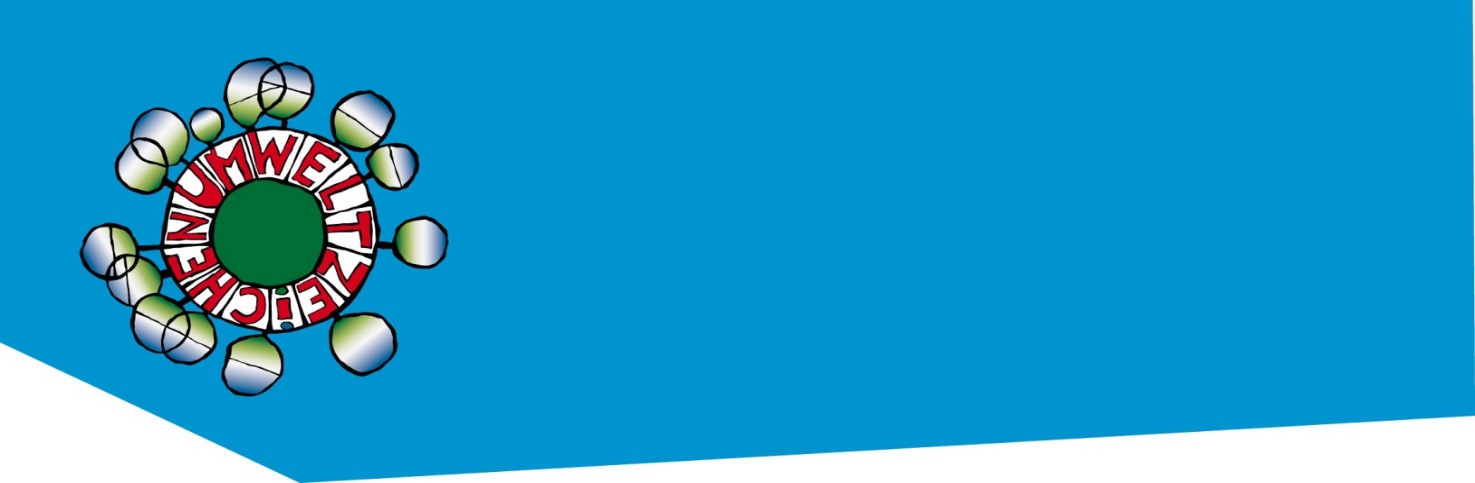               Österreichisches Umweltzeichen                                                  UZ 49 Nachhaltige Finanzprodukte
                       Version 6.0, Ausgabe vom 01. Jänner 2024Compliance - ErklärungAntragsteller:	     	Anschrift:	     	Ansprechperson:	     	Hiermit bestätigen wir, dass sowohl betreffend des zu prüfenden Produkts/der zu prüfenden Produkte namens       als auch hinsichtlich unseres gesamten Produktangebots und Unternehmens die einschlägigen gesetzlichen Vorschriften eingehalten werden. Bestätigung durch den Antragsteller     	,       	  	     		(Ort)	(Datum)	(Unterschrift und Stempel									des Antragsstellers)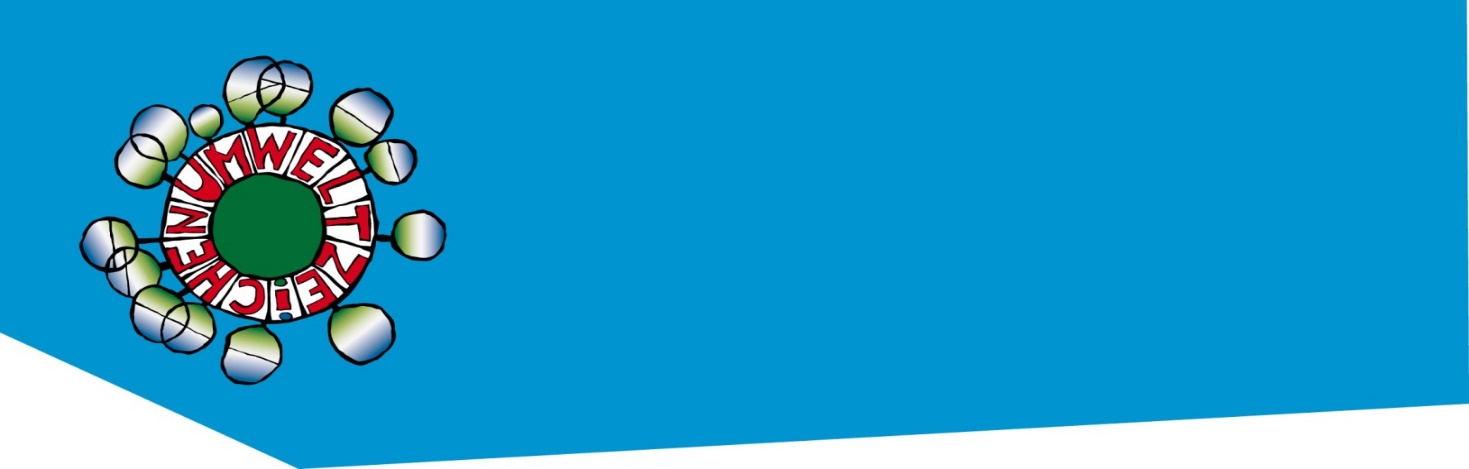             Österreichisches Umweltzeichen
                            UZ 49 Nachhaltige Finanzprodukte
                       Version 6.0, Ausgabe vom 01. Jänner 2024Jährliches Umweltzeichen - UpdateLizenznehmer:	     	Finanzprodukt/e: 	     	Gab es strukturelle Änderungen hinsichtlich des Finanzprodukts? (Strategie, etc.)	 ja	 neinFalls Auflagen gesetzt wurden: sind diese erfüllt worden?	 ja	 neinFür Finanzierungsprodukte: Es werden 5 ausgewählte Projekte beschrieben:	Link:      	 ja	 neinStichtag:      Alle Projekte erfüllen die Ausschluss- und Auswahlkriterien wie in der Richtlinie, Version 6.0 vom 1.1.2024 formuliert:	 ja	 neinDie Version der Richtlinie 6.0 vom 1.1.2024 wird vollinhaltlich erfüllt: 	 ja	 neinAnmerkungen: Hiermit wird bestätigt, dass das/die oben genannte/n Produkt/e der Richtlinie UZ 49 „Nachhaltige Finanzprodukte“ vom 1. Jänner 2024 entspricht/entsprechen.     	,       	  	     		(Ort)	(Datum)				(Unterschrift und Stempel Gutachter:in)